DODATNI MATERIAL, KI SMO GA PRIPRAVILI:Primer sestavljanke (lahko jo spremenite ali kaj dodate po vašem izboru)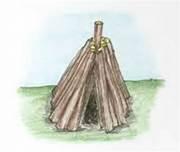 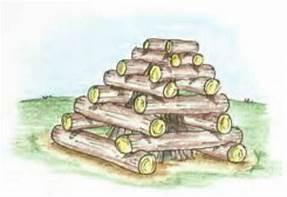 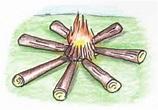 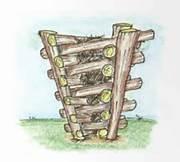 PIRAMIDAPAGODAZVEZDNI OGENJAPOLLO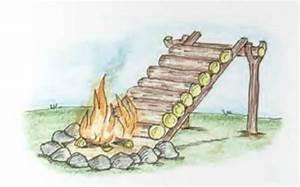 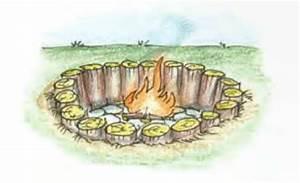 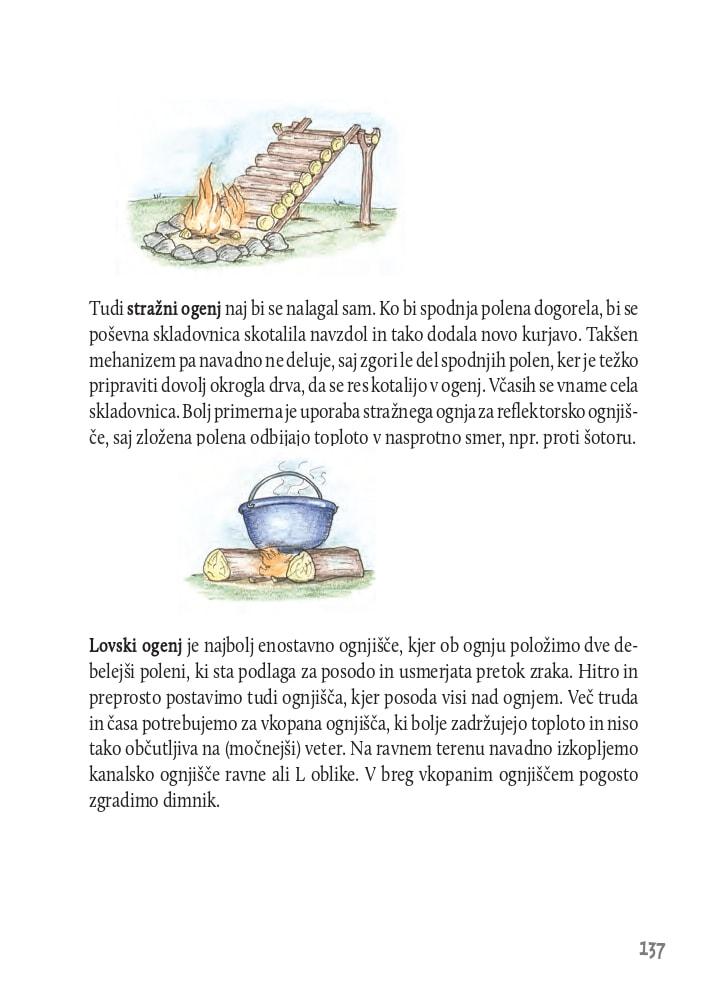 STRAŽNI OGENJPOLINEZIJSKI OGENJ ZULULOVSKI OGENJ